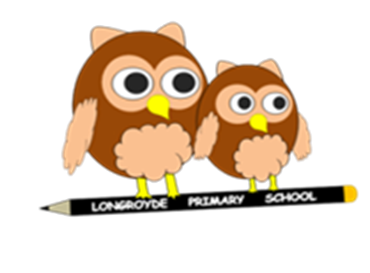 This document outlines the Progression in Calculations for KS1 and KS2 at Longroyde Primary  School.The ‘Written Methods’ section contains the National Curriculum objective(s) and the end of year expectations and an example of this is provided.The ‘Developing Conceptual Understanding’ section illustrates how to build children’s understanding of the formal methods using a range of specific practical equipment and representations. The expected language for the formal methods is modelled in this section in the older year groups – this language should be used throughout whenever the formal method is used. The ‘Foundations’ section for each year group highlights the skills and knowledge that should be addressed on a regular basis within this year group to ensure that children have the requisite fluency to address the new approaches required.AdditionSubtractionMultiplication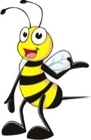 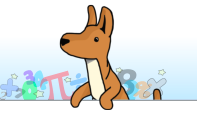 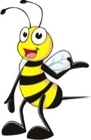 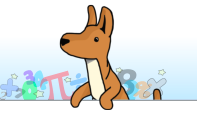 DivisionProgression in CalculationJune 2018Year 1Year 2Year 3Year 4Year 5Year 6Written MethodsRead, write and interpret mathematical statements involving addition (+), subtraction (–) and equals (=) signsAdd and subtract two two-digit numbers using concrete objects, pictorial representations progressing to formal written methods 4 6                       + 2 7                          7 3                                         1Add and subtract numbers with up to three digits, using formal written methods of columnar addition and subtraction4 2 3                      +   8 85 1 1                                      1   1Add and subtract numbers with up to 4 digits using the formal written methods of columnar addition where appropriate  2 4 5 8+   5 9 6  3 0 5 4                                          1  1   1Add and subtract whole numbers with more than 4 digits, including using formal written methods (columnar addition and subtraction)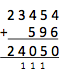 Solve addition and subtraction multi-step problems in contexts, deciding which operations and methods to use and whyDeveloping conceptual understandingNumber bonds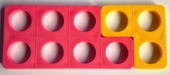 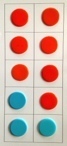      (Ten frame)                     NumiconUse bonds of 10 to calculate bonds of 20Count all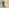 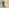 Count on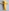 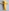 Count on, on number track, in 1s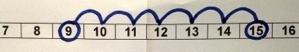 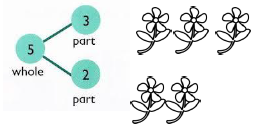 Part-whole 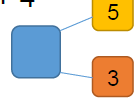 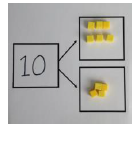 Number track / Number line – jumps of 1 then efficient jumps using number bonds18 + 5 = 2346 + 27 = 73    Count in tens then bridge.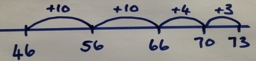 25 + 29 by + 30 then -1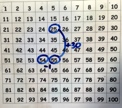 (Round and adjust)Partition and recombine        46 + 27         =         60 + 13   = 7324 +10     +10
     +10 = 54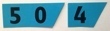 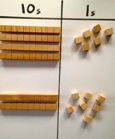 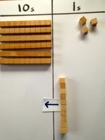 Regrouping to make ten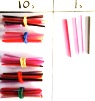 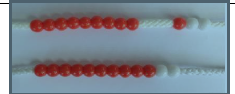 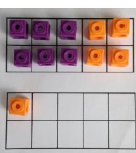 Number line:   264 + 158 efficient jumps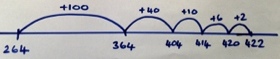 40 + 80 = 120 using 4 + 8 = 12So 400 + 800 = 1200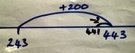 243 + 198 by +200 then -2(Round and adjust)Pairs that make 10023 + 77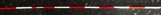 Base ten/Place value counters, 100s, 10s, 1s24+15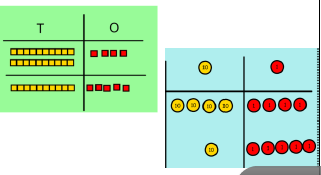 264 + 158    (Regrouping)                   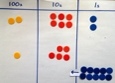 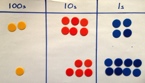 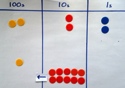 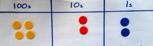 = 422(Also with £, 10p and 1p)Place Value Counters 2458 + 596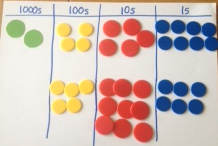 Show 2458 and 596  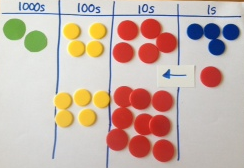 Combine the 1s. Exchange ten 1s  for a 10 counter. 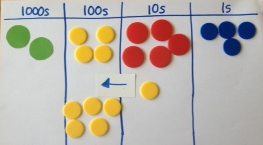 Combine the 10s. Exchange ten 10s for a 100 counter.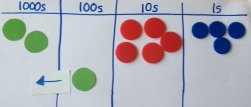 Combine the 100s.Exchange ten 100s for a 1000 counterRead final answerThree thousand and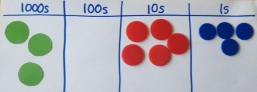 fifty-four.  Set out the calculation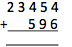 In columns. Find the sum of the ones. 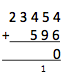 4 ones + 6 ones = 10 ones(or 1 ten and 0 ones)so record 0 in the ones and1 below the line in the tens. Find the sum of the tens. 5 tens + 9 tens + 1 ten 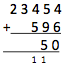 = 15 tens (or 1 hundredand 5 tens) so record a5 in the tens and 1 belowthe line in the hundreds. Find the sum of the hundreds. 4 hundreds + 5 hundreds 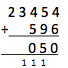 + 1 hundred = 10 hundreds(or 1 thousand and 0 hundreds) so record a 0 in the hundreds and a 1 in the thousands.Find the sum of the thousands. 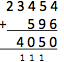 3 thousands + 1 thousand = 4 thousands so record a 4 in the thousands column. Find the sum of the ten thousands. 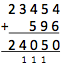 There are only 2 ten thousandsso record a 2 in the final columnSolve addition and subtraction multi-step problems in contexts, deciding which operations and methods to use and whyJust know it!Represent & use number bonds and related subtraction facts within 20Add and subtract one-digit and two-digit numbers to 20, including zeroRecall and use addition and subtraction facts to 20 fluently, and derive and use related facts up to 100Foundations1 more10 moreNumber bonds: 20, 12, 13Add multiples of 10, 100Add multiples of 10s , 100s, 1000sAdd multiples of 10s , 100s, 1000s, tenths,Add multiples of 10s , 100s, 1000s, tenths, hundredthsFoundationsNumber bonds: 5, 6Number bonds: 14,15Add 1 digit to 2 digit by bridging.Add single digit bridging through boundariesFluency of 2 digit + 2 digitFluency of 2 digit + 2 digit including with decimalsFluency of 2 digit + 2 digit including with decimalsFoundationsLargest number first.Number bonds: 7, 8Partition second number, add tens then onesPartition second number to addPairs of 100Partition second number to addDecimal pairs of 10 and 1Partition second number to addPartition second number to addFoundationsAdd 10.Number bonds: 9, 10Add 10 and multiples.Number bonds: 16 and 17Use near doubles to addUse near doubles to addUse number facts, bridging and place valueUse number facts, bridging and place valueFoundationsTen plus ones.Doubles up to 10Doubles up to 20 and multiples of 5Add near multiples of 10.Add near multiples of 10 and 100 by rounding and adjustingAdjust both numbers before addingAdd near multiplesAdjust numbers to addAdjust numbers to addFoundationsUse number bonds of 10 to derive bonds of 11Number bonds: 18, 19Partition and recombinePartition and recombinePartition and recombinePartition and recombinePartition and recombineYear 1Year 2Year 3Year 4Year 5Year 6Written MethodsRead, write and interpret mathematical statements involving addition (+), subtraction (–) and equals (=) signsAdd and subtract two two-digit numbers using concrete objects, pictorial representations progressing to formal written methods          6     1                          7 3                       -  4 6                          2 7Add and subtract numbers with up to three digits, using formal written methods of columnar addition and subtraction       2     3   1                          3 4 4                       -  1 8 7                          1 5 7Add and subtract numbers with up to 4 digits using the formal written methods of columnar addition where appropriate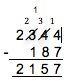 Add and subtract whole numbers with more than 4 digits, including using formal written methods (columnar addition and subtraction)Solve addition and subtraction multi-step problems in contexts, deciding which operations and methods to use and whyDeveloping conceptual understandingNumber bonds     (Ten frame)           Difference between                                             7 and 106 less than 10 is 4Count out, then count how many are left.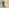 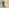 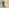 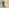 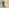 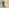 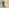          7 – 4   =  3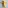 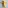 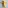 Count back on a number track, then number line.15 – 6 = 9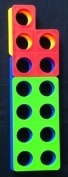 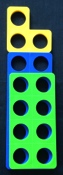 Difference between
13 and 813 – 8 = _ 8 + _ = 13Part-part/whole 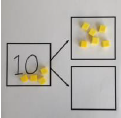 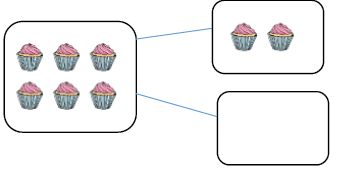 Number track / Number line – jumps of 1 then efficient jumps using number bonds23 – 5 = 18Using a number line, 73 – 46 = 26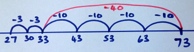 Difference between 73 – 58 by counting up, 58 + _ = 73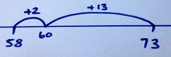 No exchange 36-14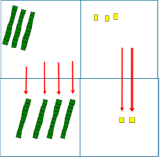 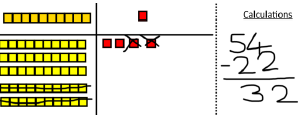 Exchanging, 73 – 46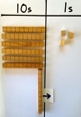 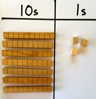         ‘Where’s the                   Exchange to                      ‘forty and six?’                create ‘sixty thirteen’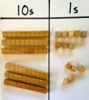 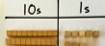 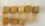 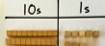 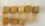    ‘Twenty seven’                                                                   ‘Now take away                                               the forty and six’Taking away and exchanging, 344 – 187   Place value counters‘Where’s the one 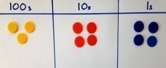 hundred and eighty and seven?Exchange to create three hundred and thirty and fourteen.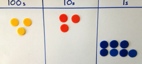 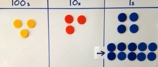 Now take away the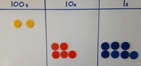 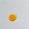 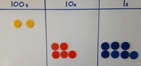 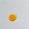 ‘seven’Exchange to create two hundred, thirteen tens and sevenNow take away the ‘eighty’Now take away the ‘one hundred’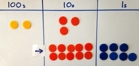 Taking away and exchanging, 2344 – 187Place value countersWhere’s the one hundred and eighty- seven?Exchange a 10 for ten 1s to create two thousand, three hundred and thirty and fourteen. 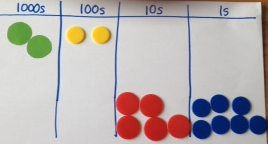 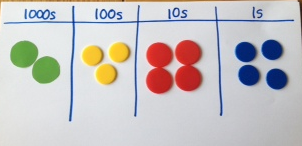 Now take away     ‘seven’. Exchange a 100 for ten 10s to create two thousand, two hundred, thirteen tens and seven.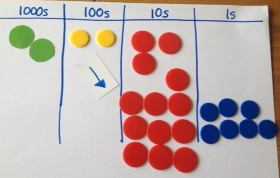 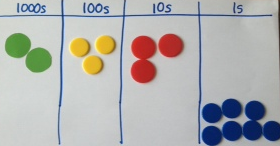 Now take away ‘eighty’Now take away ‘one hundred’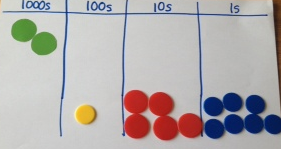 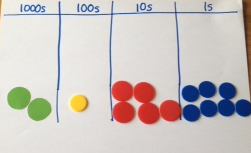 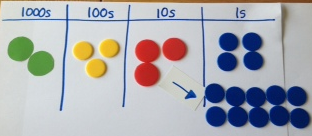 There are no thousands to take away.Set out the calculation in columns The 1s column: four subtract sevenBecause seven is greater 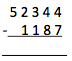 than four, exchange a 10 forten 1s. So there are now three 10s and fourteen 1s. 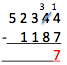 Fourteen 1s subtract seven 1smakes seven 1s – record this. The 10s column: three subtract eight. Because eight is greater 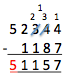 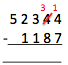 than three, exchange a 100 forten 10s. So there are now two 100s and thirteen 10s. 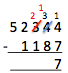 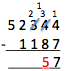 Thirteen 10s subtract eight 10smakes five 10s – record this. The 100s column: two subtract one. Two 100s subtract one 100makes one 100 – record this. 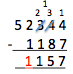 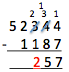 The 1000s column: two subtract one. Two 1000s subtract one 1000 makes one 1000 – record this. The 10,000s column: there are only five 10000s with nothing to subtract.  So record 5. 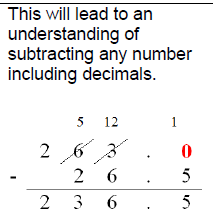 Solve addition and subtraction multi-step problems in contexts, deciding which operations and methods to use and whyJust know it!Represent and use number bonds and related subtraction facts within 20Add and subtract one-digit and two-digit numbers to 20, including zeroRecall and use addition and subtraction facts to 20 fluently, and derive and use related facts up to 100Foundations1 less10 less
Number bonds, subtraction: 20, 12, 13Subtract multiples of 10 and 100Subtract multiples of 10s , 100s, 1000sSubtract multiples of 10s , 100s, 1000s, tenths,Subtract multiples of 10s , 100s, 1000s, tenths, hundredthsFoundationsNumber bonds, subtraction: 5, 6Number bonds, subtraction: 14, 15 Subtract 1 digit from 2 digit by bridgingSubtract single digit by bridging through boundariesFluency of 2 digit subtract 2 digitFluency of 2 digit - 2 digit including with decimalsFluency of 2 digit - 2 digit including with decimalsFoundationsCount backNumber bonds, subtraction: 7, 8Partition second number, count back in 10s then 1sPartition second number to subtractPartition second number to subtractDecimal subtraction from 10 or 1Partition second number to subtractPartition second number to subtractFoundationsSubtract 10. 
Number bonds, subtraction: 9, 10Subtract 10 and multiples of 10Number bonds, subtraction: 16, 17Difference betweenDifference betweenDifference betweenUse number facts bridging and place valueFoundationsTeens subtract 10.Subtract near multiples of 10Subtract near multiples of 10 and 100 by rounding and adjustingSubtract near multiples by rounding and adjustingAdjust numbers to subtractAdjust numbers to subtractFoundationsDifference betweenDifference betweenNumber bonds, subtraction: 18, 19Difference betweenDifference betweenDifference betweenDifference betweenYear 1Year 2Year 3Year 4Year 5Year 6Written MethodsCalculate mathematical statements for multiplication and division within the multiplication tables and write them using the multiplication (×), division (÷) and equals (=) signsWrite and calculate mathematical statements for ÷ using the x tables they know progressing to formal written methods.Multiply two-digit and three-digit numbers by a one-digit number using formal written layout243x    620581Multiply numbers up to 4 digits by a one- or two-digit number using a formal written method, including long multiplication for two-digit numbers243x 367290145887481Multiply multi-digit numbers up to 4 digits by a two-digit whole number using the formal written method of long multiplication 5172x  38                      155160                        41376                      1965361To multiply 5172 by 38 find the sum of 5172 x 30 & 5172 x 8. 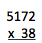 5172 x 30: This is the same as 5172 x 3 x 10. Therefore, record a 0 in the 1s column to take care of the ‘ten times bigger’ and begin to calculate 5182 x 3. 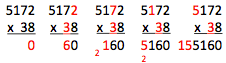 Then calculate 5172 multiplied by 8 and record beneath: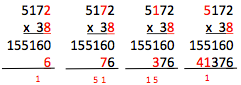 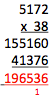 Finally add the two parts together: Developing conceptual understanding2 frogs on each lily pad. 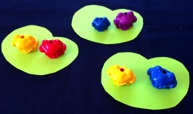 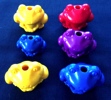 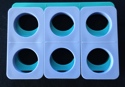 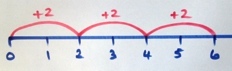 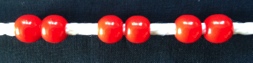 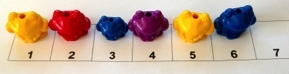 5 frogs on each lily pad  5 x 3 = 15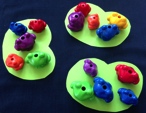 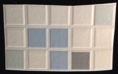 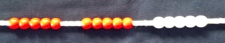 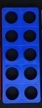 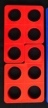 5 x 2 = 2 x 5Build tables on counting stickLink to repeated additionIf I know 10 x 8 = 80 then …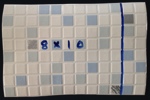 So 13 x 4 = 10 x 4 + 3 x 4Build tables on counting stick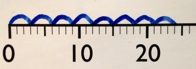 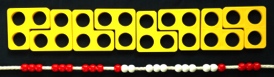 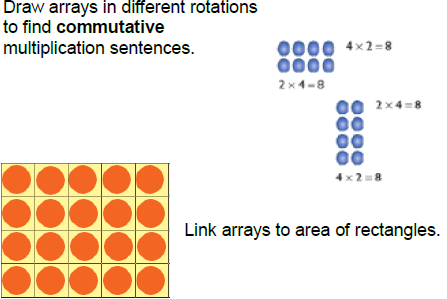 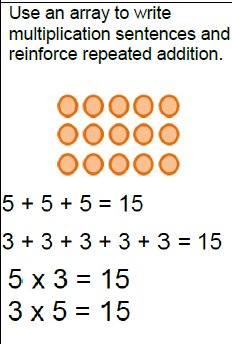 43 x 6 by partitioning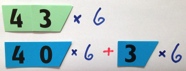 If I know 4 x 6 = 24 the 40 x 60 is ten times bigger.13 x 16 by partitioning            10           3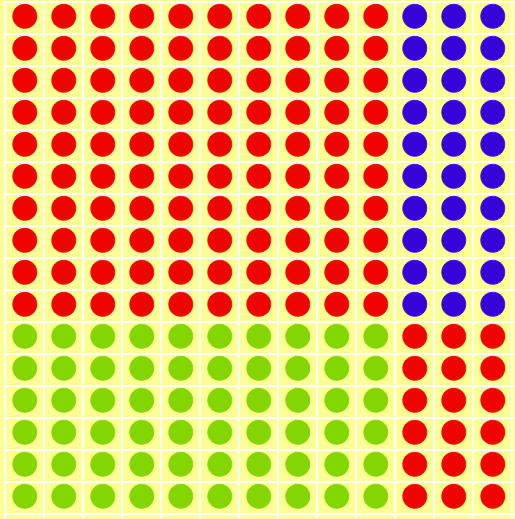 10 6100 + 30 + 60 + 18 = 208Build tables on counting stick43 x 6 by partitioningIf I know 4 x 6 = 24 the 40 x 60 is ten times bigger.13 x 16 by partitioning            10           310 6100 + 30 + 60 + 18 = 208Build tables on counting stickGrid method linked to formal written method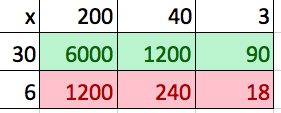 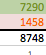 If I know 4 x 6 then 0.4 x 6 is ten times smaller0.4 x 0.6 is ten times smaller again.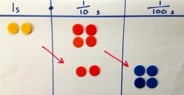 Grid method linked to formal written methodIf I know 4 x 6 then 0.4 x 6 is ten times smaller0.4 x 0.6 is ten times smaller again.Multiply multi-digit numbers up to 4 digits by a two-digit whole number using the formal written method of long multiplication 5172x  38                      155160                        41376                      1965361To multiply 5172 by 38 find the sum of 5172 x 30 & 5172 x 8. 5172 x 30: This is the same as 5172 x 3 x 10. Therefore, record a 0 in the 1s column to take care of the ‘ten times bigger’ and begin to calculate 5182 x 3. Then calculate 5172 multiplied by 8 and record beneath:Finally add the two parts together: Just know it!Count in multiples of twos, fives and tensRecall and use x and ÷ facts for the 2, 5 and 10 x tables, including recognising odd and even numbers.Recall and use x and ÷ facts for the 3, 4 and 8 times tables.Recall x and ÷ facts for x tables up to 12 x 12.Recall x and ÷ facts for x tables up to 12 x 12.Recall prime numbers up to 19know and use the vocabulary of prime numbers, prime factors and composite (non-prime) numbersRecognise and use square numbers and cube numbers, and the notation for squared (²) and cubed (³)Recall prime numbers up to 19know and use the vocabulary of prime numbers, prime factors and composite (non-prime) numbersRecognise and use square numbers and cube numbers, and the notation for squared (²) and cubed (³)FoundationsCount in 2s2 x tableReview 2x, 5x and 10x4x, 8x tables10 times bigger4x, 8x tables10 times bigger4x, 8x tables100, 1000 times bigger4x, 8x tables100, 1000 times biggerMultiplication facts up to 12 x 12FoundationsCount in 10s10 x table4x table3x, 6x and 12x tables3x, 6x and 12x tables3x, 6x and 12x tables10, 100, 1000 times smaller3x, 6x and 12x tables10, 100, 1000 times smallerPartition to multiply mentallyFoundationsDoubles up to 10Doubles up to 20 and multiples of 5Double two digit numbersDouble larger numbers and decimalsDouble larger numbers and decimalsDouble larger numbers and decimalsDouble larger numbers and decimalsDouble larger numbers and decimalsFoundationsCount in 5s5 x table8 x table3x, 9x tables3x, 9x tables3x, 9x tables3x, 9x tablesMultiplication facts up to 12 x 12FoundationsDouble multiples of 10Count in 3s3 x table11x, 7 x tables11x, 7 x tables11x , 7 x tablesPartition to multiply mentally11x , 7 x tablesPartition to multiply mentallyPartition to multiply mentallyFoundationsCount in 2s, 5s and 10s2 x, 5 x and 10 x tables6 x table or review others6x, 12 x tables6x, 12 x tables6x, 12 x tables6x, 12 x tablesDouble larger numbers and decimalsYear 1Year 2Year 3Year 4Year 5Year 6Written MethodsCalculate mathematical statements for multiplication and division within the multiplication tables and write them using the multiplication (×), division (÷) and equals (=) signsWrite and calculate mathematical statements for ÷ using the x tables they know progressing to formal written methods.Divide numbers up to 4 digits by a one-digit number using the formal written method of short division and interpret remainders appropriately for the context 194  6       3   26  1 9 12192  6= 32Divide numbers up to 4-digits by a two-digit whole number using the formal written method of long division and interpret remainders where appropriate for the context564  13           4  3 r 513   5  6 44564  13 = 43 r 5 = 43 Divide numbers  up to 4 digits by a two-digit whole number using the formal written method of long division, and interpret remainders as whole number remainders, fractions, or by rounding, as appropriate for the context     564  13           4  3 . 3  8 …13    5  6  4 .  0  0 …                       5  2                           4  4                        -  3  9                                5   0      -   3   9               1   1   0           -   1   0   4                          6= 43 r 5 = 43   = 43.4 (to 1dp)Long Division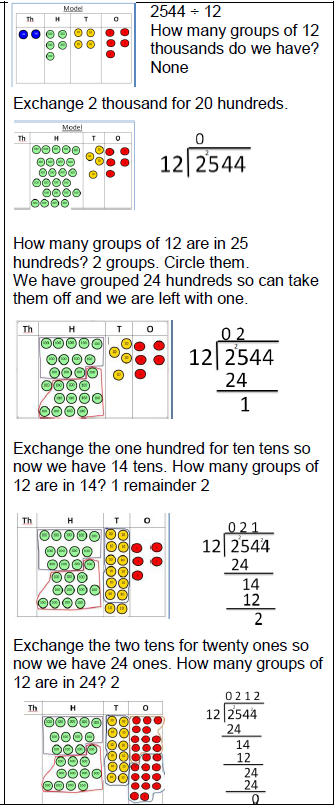 Developing conceptual understanding6 ÷2 = 3 by sharing into 2 groups and by grabbing groups of 2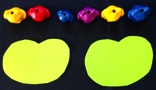 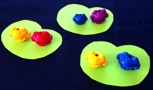 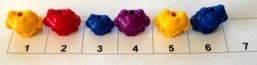 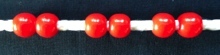 How many 2s?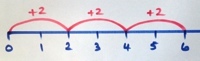 15 ÷ 3 = 5 in each group (sharing)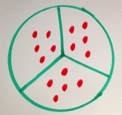 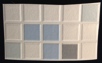                                          Link to fractions15 ÷ 3 = 5 groups of 3 (grouping)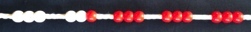 10 ÷2 = 5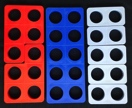 Use language of division linked to tablesHow many 2s?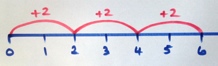 Grouping using partitioning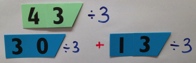 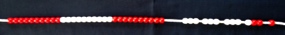 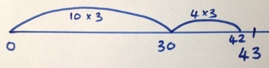 43 ÷ 3 If I know 10 x 3 …Use language of division linked to tablesHow many 3s?Division within arrays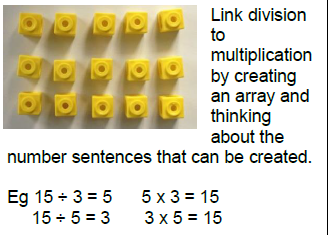 Short Division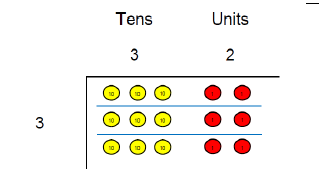 Grouping using partitioning196 ÷ 6 If I know 3 x 6 … then 30 x 6…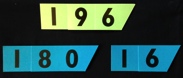 ‘Chunking up’ on a number line196 ÷ 6  = 32 r 4                           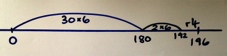 Use language of division linked to tables.192 ÷ 6 using place value counters to support written method 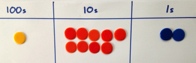 Exchange one 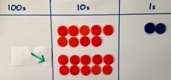 100 for ten 10s19 tens into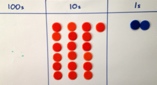  groups of 63 groups so that is 30 x 6, exchange remaining 10 for ten 1s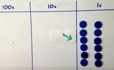 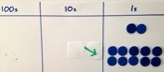 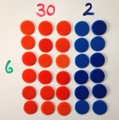 So 192 ÷ 6 = 32192 ÷ 6 using place value counters to support written method Exchange one 100 for ten 10s19 tens into groups of 63 groups so that is 30 x 6, exchange remaining 10 for ten 1sSo 192 ÷ 6 = 32Divide numbers up to 4-digits by a two-digit whole number using the formal written method of long division and interpret remainders where appropriate for the context564  13           4  3 r 513   5  6 44564  13 = 43 r 5 = 43 Divide numbers  up to 4 digits by a two-digit whole number using the formal written method of long division, and interpret remainders as whole number remainders, fractions, or by rounding, as appropriate for the context     564  13           4  3 . 3  8 …13    5  6  4 .  0  0 …                       5  2                           4  4                        -  3  9                                5   0      -   3   9               1   1   0           -   1   0   4                          6= 43 r 5 = 43   = 43.4 (to 1dp)Long DivisionJust know it!Count in multiples of twos, fives and tensRecall and use x and ÷ facts for the 2, 5 and 10 x tables, including recognising odd and even numbers.Recall and use x and ÷ facts for the 3, 4 and 8 times tables Recall x and ÷ facts for x tables up to 12 x 12.Recall prime numbers up to 19know and use the vocabulary of prime numbers, prime factors and composite (non-prime) numbersRecall prime numbers up to 19know and use the vocabulary of prime numbers, prime factors and composite (non-prime) numbersYear1234556FoundationsCount back in 2sDivision facts (2 x table)Review division facts (2x, 5x, 10x table)Division facts (4x, 8x tables) 
10 times smallerDivision facts (4x, 8x tables)100, 1000 times smallerDivision facts (4x, 8x tables)100, 1000 times smallerDivision facts (up to 12 x 12)FoundationsCount back in 10sDivision facts (10 x table)Division facts (4 x table)Division facts (3x, 6 x, 12x tables)Division facts (3x, 6 x, 12x tables)Partition to divide mentallyDivision facts (3x, 6 x, 12x tables)Partition to divide mentallyPartition to divide mentallyFoundationsHalves up to 10Halves up to 20Halve two digit numbersHalve larger numbers and decimalsHalve larger numbers and decimalsHalve larger numbers and decimalsHalve larger numbers and decimalsFoundationsCount back in 5sDivision facts (5 x table)Division facts (8 x table)Division facts (3x, 9x tables)Division facts (3x, 9x tables)100, 1000 times smallerDivision facts (3x, 9x tables)100, 1000 times smallerDivision facts (up to 12 x 12)FoundationsHalve multiples of 10Count back in 3sDivision facts (3 x table)Division facts (11x, 7x tables)Review division facts (11x, 7x tables)Partition decimals to divide mentallyReview division facts (11x, 7x tables)Partition decimals to divide mentallyPartition to divide mentallyFoundationsHow many 2s? 5s? 10s?Review division facts (2x, 5x, 10x table)Division facts (6 x table) or review othersDivision facts (6x, 12x tables)Review division facts (6x, 12x tables) Halve larger numbers and decimalsReview division facts (6x, 12x tables) Halve larger numbers and decimalsHalve larger numbers and decimals